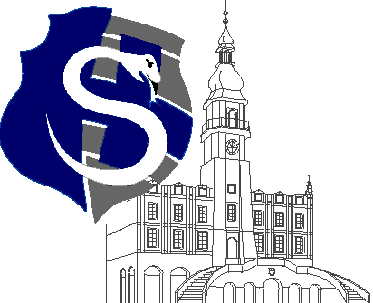 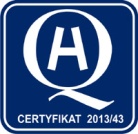 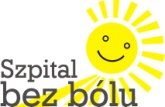 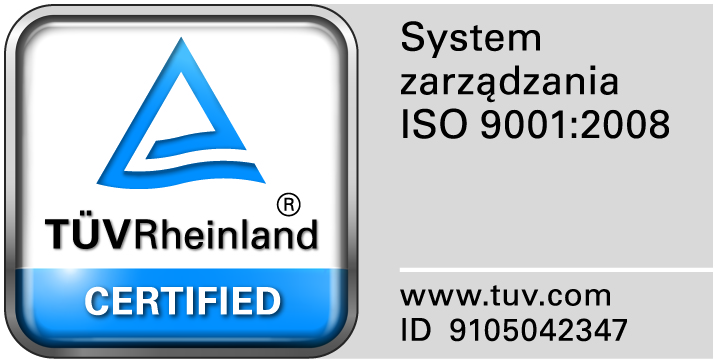 			                                                                                                                                                                                                                            							                           Zamość 2016-12-05						Wszyscy  Zainteresowani WykonawcyZamojski Szpital Niepubliczny Sp. z o.o. w Zamościu informuje, że  najkorzystniejszą ofertę  na  wykonanie usługi  : Obsługa przepompowni ścieków na terenie szpitala  złożyła firma: Usługi Wodno-Kanalizacyjne Dariusz Bondyra Mokre 225, 22-400 Zamość, cena oferty: 3.000,00 zł. miesięcznie. 